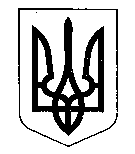 МОЛОЧАНСЬКА МІСЬКА РАДАвосьмого  скликаннядев’ятнадцята позачергова сесія  РІШЕННЯ  від  25.01.2022                               м. Молочанськ                                         № 9Про внесення змін до Заходів на 2022 рік на виконання Програми соціально-економічного розвитку населених пунктів Молочанської міської ради на 2021-2025 роки   	Керуючись п. 22 ч. 1 ст. 26 Закону України «Про місцеве самоврядування в Україні», ч.1 п.21 ст.91 Бюджетного кодексу України,  на виконання рішення Молочанської міської ради від 30.12.2020 р № 3 «Про затвердження Програми соціально-економічного розвитку населених пунктів Молочанської міської ради на 2021-2025 роки», та з метою створення сприятливих умов для розвитку територій населених пунктів, формування якісного та безпечного середовища життєдіяльності населення, Молочанська  міська  рада, ВИРІШИЛА:    	1. Затвердити Заходи на 2022 рік  на виконання Програми соціально-економічного розвитку населених пунктів Молочанської міської ради на 2021-2025 роки, затвердженої рішенням Молочанської міської ради від 30.12.2020 р № 3 «Про затвердження Програми соціально-економічного розвитку населених пунктів Молочанської міської ради на 2021-2025 роки» (додається). 2.  Контроль за виконанням цього рішення покласти на постійну комісію міської ради з питань фінансів, бюджету, планування соціально-економічного розвитку, інвестицій та міжнародного співробітництва.Міський голова 				               			Ірина ЛИПКА        Додаток №1                                                            до рішення Молочанської міської                                                             ради від 25.01.2022 року № 9ЗАХОДИ на 2022 рік на виконання Програми соціально-економічного розвитку населених пунктів Молочанської міської ради на 2021-2025 роки2. Організація благоустрою населених пунктів3. Утримання та розвиток автомобільних доріг та дорожньої інфраструктури за рахунок коштів місцевого бюджету  Секретар ради                                                                                                   Ольга ГАРБУЗЗаходиЗаходиСтроквико-нанняВиконавецьВитрати на реалізаціюВитрати на реалізаціюВитрати на реалізаціюВитрати на реалізаціюВитрати на реалізаціюВитрати на реалізаціюВитрати на реалізаціюЗаходиЗаходиСтроквико-нанняВиконавецьВсього, грну тому числі за рахунок у тому числі за рахунок у тому числі за рахунок у тому числі за рахунок у тому числі за рахунок у тому числі за рахунок ЗаходиЗаходиСтроквико-нанняВиконавецьВсього, грнСубвенція зДержавного бюджетуОбласного бюджетуМісцевийбюджетМісцевийбюджетМісцевийбюджетІнші джерелаЗаходиЗаходиСтроквико-нанняВиконавецьВсього, грнСубвенція зДержавного бюджетуОбласного бюджетуЗагальний фондЗагальний фондСпеціальний ФондІнші джерела1223456788910                                                                  1.Забезпечення діяльності водопровідно-каналізаційного господарства                                                                  1.Забезпечення діяльності водопровідно-каналізаційного господарства                                                                  1.Забезпечення діяльності водопровідно-каналізаційного господарства                                                                  1.Забезпечення діяльності водопровідно-каналізаційного господарства                                                                  1.Забезпечення діяльності водопровідно-каналізаційного господарства                                                                  1.Забезпечення діяльності водопровідно-каналізаційного господарства                                                                  1.Забезпечення діяльності водопровідно-каналізаційного господарства                                                                  1.Забезпечення діяльності водопровідно-каналізаційного господарства                                                                  1.Забезпечення діяльності водопровідно-каналізаційного господарства                                                                  1.Забезпечення діяльності водопровідно-каналізаційного господарства                                                                  1.Забезпечення діяльності водопровідно-каналізаційного господарства                                                                  1.Забезпечення діяльності водопровідно-каналізаційного господарства11Поліпшення та забезпечення належної та безперебійної роботи водопровідно-каналізаційного господарства 2022Виконком Молочанської міської ради458200458200458200Комунальне підприємство «Венеція» Комунальне підприємство «Венеція» Комунальне підприємство «Венеція» Комунальне підприємство «Венеція» Комунальне підприємство «Венеція» Комунальне підприємство «Венеція» Комунальне підприємство «Венеція» Комунальне підприємство «Венеція» Комунальне підприємство «Венеція» Комунальне підприємство «Венеція» Комунальне підприємство «Венеція» Комунальне підприємство «Венеція» 1.11.1Поточні трансферти на:316000316000316000Поточний ремонт електронасосів на свердловинах2022КП «Венеція»116000116000116000Поточний ремонт авто техніки (автомобілі, екскаватор)2022КП «Венеція»200000200000200000КП «Славутич» Молочанської міської радиКП «Славутич» Молочанської міської радиКП «Славутич» Молочанської міської радиКП «Славутич» Молочанської міської радиКП «Славутич» Молочанської міської радиКП «Славутич» Молочанської міської радиКП «Славутич» Молочанської міської радиКП «Славутич» Молочанської міської радиКП «Славутич» Молочанської міської радиКП «Славутич» Молочанської міської радиКП «Славутич» Молочанської міської радиКП «Славутич» Молочанської міської ради1.21.2Поточні та капітальні трансферти на:112200112200112200Поточний ремонт електронасосів на свердловинах2022КП «Славутич» Молочанської міської ради750007500075000Поточний ремонт авто техніки (автомобілі, екскаватор)2022КП «Славутич» Молочанської міської ради372003720037200КП «Кірове» Молочанської міської радиКП «Кірове» Молочанської міської радиКП «Кірове» Молочанської міської радиКП «Кірове» Молочанської міської радиКП «Кірове» Молочанської міської радиКП «Кірове» Молочанської міської радиКП «Кірове» Молочанської міської радиКП «Кірове» Молочанської міської радиКП «Кірове» Молочанської міської радиКП «Кірове» Молочанської міської радиКП «Кірове» Молочанської міської радиКП «Кірове» Молочанської міської ради1.31.3Поточні та капітальні трансферти на:3000030000Поточний ремонт електронасосів на свердловинах2022КП «Кірове»Молочанської міської ради30000300002Поліпшення та забезпечення  належних умов для обслуговування на належному рівні населених пунктів 2022Виконком Молочанської міської ради563798617829863855000Виконавчий комітет Молочанської міської радиВиконавчий комітет Молочанської міської радиВиконавчий комітет Молочанської міської радиВиконавчий комітет Молочанської міської радиВиконавчий комітет Молочанської міської радиВиконавчий комітет Молочанської міської радиВиконавчий комітет Молочанської міської радиВиконавчий комітет Молочанської міської радиВиконавчий комітет Молочанської міської радиВиконавчий комітет Молочанської міської радиВиконавчий комітет Молочанської міської ради2Організація благоустрою населених пунктів територіальної громади2022Виконком Молочанської міської ради138598611709862150002.1Придбання предметів, матеріалів, обладнання та інвентарю для благоустрою території, в т.ч.:2022Виконком Молочанської міської ради325000150000175000Придбання ламп, світильників, електричного кабелю для вуличного освітлення2022Виконком Молочанської міської ради105500105500Придбання бензину А-92 для покосу трави та благоустрою території ()2022Виконком Молочанської міської ради1500015000Придбання волосіння, свічі, шпулі для бензокоси та цепки на пилку 2022Виконком Молочанської міської ради45004500Придбання гербіциду, мастила для покосу трави (2л) та інших матеріалів2022Виконком Молочанської міської ради1500015000Придбання фарби, вапна для фарбування  лавочек, дитячих майданчиків, пішохідних переходів2022Виконком Молочанської міської ради1000010000Придбання прицепу2022Виконком Молочанської міської ради1750001750002.2Послуги по благоустрою :297986297986Повірка електролічильників вуличного освітлення2022Виконком Молочанської міської ради85008500Виготовлення робочих проектів на плановий ремонт вуличного освітлення2022Виконком Молочанської міської ради5000050000Поточний ремонт вуличного освітлення2022Виконком Молочанської міської ради8170081700Сумісний підвіс електромереж2022Виконком Молочанської міської ради8957089570Послуги автовишки та крану2022Виконком Молочанської міської ради2000020000Роботи по благоустрою території2022Виконком Молочанської міської ради2621626216Доставка та реєстрація прицепу2022Виконком Молочанської міської ради22000220002.3Оплата електроенергії вуличного освітлення2022Виконком Молочанської міської ради4230004230002.4Вивіз твердих побутових відходів по населених пунктах2022Виконком Молочанської міської ради3000003000002.5Придбання косилки ротаційної в зборі2022Виконком молочанської міської ради4000040000КП «Венеція» КП «Венеція» КП «Венеція» КП «Венеція» КП «Венеція» КП «Венеція» КП «Венеція» КП «Венеція» КП «Венеція» КП «Венеція» КП «Венеція» 2.5Поточні та капітальні трансферти на:2022КП «Венеція»42520006120003640000Забезпечення робіт структурного підрозділу з благоустрою та обслуговування об’єктів комунальної власності 2022КП «Венеція»612000612000Придбання комунальної техніки для благоустрою території, в тому числі за рахунок фінансового лізингу2022КП «Венеція»364000036400003.Утримання та ремонт автомобільних доріг комунального значення населених пунктів2022Виконком Молочанської міської ради146088431588411450003.1Придбання будматеріалів для поточного ремонту автомобільних доріг2022Виконком Молочанської міської ради3158843158843.2Придбання міні асфальтного заводу2022Виконком Молочанської міської ради114500011450004. Природоохоронні заходи4. Природоохоронні заходи4. Природоохоронні заходи4. Природоохоронні заходи4. Природоохоронні заходи4. Природоохоронні заходи4. Природоохоронні заходи4. Природоохоронні заходи4. Природоохоронні заходи4. Природоохоронні заходи4.Забезпечення умов для екологічної безпеки, стабілізація та поступове поліпшення стану навколишнього природного середовища, раціональне використання і відтворення природних ресурсів2022Виконком Молочанської міської ради2250002250004.1Придбання контейнерів для збору твердих побутових відходів2022Виконком Молочанської міської ради2250002250005. Здійснення заходів, пов’язаних з економічною діяльністю5. Здійснення заходів, пов’язаних з економічною діяльністю5. Здійснення заходів, пов’язаних з економічною діяльністю5. Здійснення заходів, пов’язаних з економічною діяльністю5. Здійснення заходів, пов’язаних з економічною діяльністю5. Здійснення заходів, пов’язаних з економічною діяльністю5. Здійснення заходів, пов’язаних з економічною діяльністю5. Здійснення заходів, пов’язаних з економічною діяльністю5. Здійснення заходів, пов’язаних з економічною діяльністю5. Здійснення заходів, пов’язаних з економічною діяльністю5.Заходи з проведення експертної оцінки комунального майна:10000100005.1Проведення експертної оцінки комунального майна для подальшої передачі в оренду2022Виконком Молочанської міської ради10000100006. Реалізація інших заходів щодо соціально-економічного розвитку територій6. Реалізація інших заходів щодо соціально-економічного розвитку територій6. Реалізація інших заходів щодо соціально-економічного розвитку територій6. Реалізація інших заходів щодо соціально-економічного розвитку територій6. Реалізація інших заходів щодо соціально-економічного розвитку територій6. Реалізація інших заходів щодо соціально-економічного розвитку територій6. Реалізація інших заходів щодо соціально-економічного розвитку територій6. Реалізація інших заходів щодо соціально-економічного розвитку територій6. Реалізація інших заходів щодо соціально-економічного розвитку територій6. Реалізація інших заходів щодо соціально-економічного розвитку територій6.Інші заходи щодо соціально-економічного розвитку2022Виконком Молочанської міської ради125856012585606.1Виготовлення проектно-кошторисної документації на реконструкцію будівлі за адресою м. Молочанськ вулиця Шевченко, 452022Виконком Молочанської міської ради2500002500006.2Реконструкція споруд забору і водопровідної мережі сіл Грушівка і Ударник Пологівського району Запорізької області2022Виконком Молочанської міської ради100000010000006.3Експертиза робочих проектів «Реконструкція системи водопостачання по вул.Космічній та вулиці Молодіжній с. Новомиколаївка Токмацького району Запорізької області» та «Реконструкція системи водопостачання с. Курошани Токмацького району Запорізької області»2022Виконком Молочанської міської ради856085607. Цільові фонди, утворені органами місцевого самоврядування7. Цільові фонди, утворені органами місцевого самоврядування7. Цільові фонди, утворені органами місцевого самоврядування7. Цільові фонди, утворені органами місцевого самоврядування7. Цільові фонди, утворені органами місцевого самоврядування7. Цільові фонди, утворені органами місцевого самоврядування7. Цільові фонди, утворені органами місцевого самоврядування7. Цільові фонди, утворені органами місцевого самоврядування7. Цільові фонди, утворені органами місцевого самоврядування7. Цільові фонди, утворені органами місцевого самоврядування7.Розвиток територій населених пунктів Молочанської міської територіальної громади за рахунок цільових фондів2022Виконком Молочанської міської ради2500002500007.1Придбання трактору (співфінансування)2022Виконком Молочанської міської ради2500002500008. Розвиток житлово-комунального господарства8. Розвиток житлово-комунального господарства8. Розвиток житлово-комунального господарства8. Розвиток житлово-комунального господарства8. Розвиток житлово-комунального господарства8. Розвиток житлово-комунального господарства8. Розвиток житлово-комунального господарства8. Розвиток житлово-комунального господарства8. Розвиток житлово-комунального господарства8. Розвиток житлово-комунального господарства8.Розвиток підприємств, які надають житлово-комунальні послуги 2022Виконком Молочанської міської ради3550003550008.1Придбання трактору2022Виконком Молочанської міської ради355000355000Всього по установі965563025670707088560